Undercover in Ancient RomeTask 1As you proceed with your mission (www.activehistory.co.uk/l/romans) complete this map with the name of each location to help you find your way around. This will help you quickly locate key places for later tasks in this unit!														 START HERE														  Appian Way														      Video 1Key: Emperors | GodsExtension Task: Produce an illustrated map of Ancient Rome using your notes here to help you. For added credit, include some key information about some of the most interesting places, emperors and gods.Task 2As you arrive in each place, complete the following questions (note: they are all listed alphabetically). A factual test may take place in a later lesson.Task 3See if you can fill the gaps in this timeline as you proceed through the game.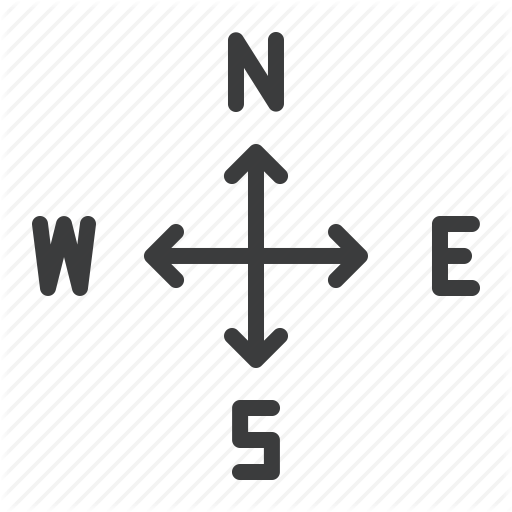 Aqua VirgoVideo 7Forum of TrajanVideo 8Baths of DiocletianVideo 6Pantheon(Hadrian)Video 4ColosseumVideo 5Tiber IslandCricus MaximusVideo 3Aqua AppiaVideo 2Baths / AqueductsForums / MarketsShrines / TemplesSports / EntertainmentsArches / MonumentsOther key siteAPPIAN WAYANSWERS GO IN THIS COLUMNHow long is the Appian Way?Who led a slave revolt against the Romans in 73BC?Video: Describe what can be found at every thousand paces along a Roman road.AQUA APPIAWhat is an 'Aqueduct'?Why were they so difficult to build?Video: Why do the aqueducts have arches rather than being made out of solid brick?AQUA VIRGODuring whose reign was the Aqua Virgo completed?How many aqueducts supplied Rome with water?Video: How many resevoirs collected the water in Rome from the aqueducts?ARCH OF CONSTANTINEAt which battle did Emperor Constantine defeat his rival Maxentius?What are the two main reasons why Constantine is so famous?ARCH OF SEPTIMIUS SEVERUSWhat makes the Emperor Septimius Severus so famous?Why was Septimius Severus unpopular with Roman citizens?ARCH OF TIBERIUSWhich country did Tiberius absorb into the Roman Empire?Who followed Tiberius as Emperor?ARCH OF TITUSWho was emperor when Vesuvius exploded?What was the arch of Titus built to commemorate?What did the Jews say was the cause of the disaster at Pompeii?BASILICA JULIAWhat is the Basilica Julia used for?Which ruler started building the Basilica Julia?BASILICA OF MAXENTIUS AND CONSTANTINEAt which battle was the Emperor Maxentius killed?Which Emperor replaced him?What feature of the Basilica shows that this new Emperor was rather big-headed?BATHS OF DIOCLETIANWhat is Diocletian most famous for?What did Diocletian spend his retirement doing?CIRCUS MAXIMUSWho rebuilt the Circus Maximus entirely out of stone?What is the Circus Maximum used for?Video: Why was chariot racing so dangerous?COLOMNAE HONORARIAEHow many honorary columns stood in this part of the forum?COLOSSUS OF NEROWhat was the name of the Emperor Nero’s palace?Give an example of how Nero was violentWho was Sporus?COLOSSEUMWhich Emperors built the Colosseum?What was the Colosseum used for?Why is it called the ‘Colosseum’?Video: How many people do we estimate died in the combats inside the colosseum?FORUM OF AUGUSTUSWho was the Roman god of war?What was the real name of the Emperor Augustus?What does "Augustus" actually mean?What did Augustus summarise his achievements at the end of his life?FORUM JULIUMWhere did Julius Caesar get the money from to build the Forum Julium?The Forum Julium has a statue of Caesar's girlfriend in it. Who was she?FORUM OF VESPASIANWhich building was funded by the riches which Vespasian sezied from the Jews?What was the "Forma Urbis"?HOUSE OF AUGUSTUSWhich English word comes from the grand house of the Emperor Augustus that stood on the Palatine Hill?MAMERTINE PRISONWhich famous two Christian saints were jailed at the Mamertine Prison?PANTHEONWhat is the “Pantheon”?What is the name of the hole in the top of the Pantheon?What is Hadrian’s most famous achievement?Video: How did the Romans manage to build such a large dome in the Pantheon without any need for supports?SHRINE OF CLOACINAWhat is Cloacina the Goddess of?What is the name of the “Greatest Sewer” in Rome?STADIUM OF DOMITIANWhat was the stadium of Domitian used as?Who ordered the assassinated of the Emperor Domitian?TEMPLE OF CAESARHow did Caesar take power in Rome?Why did Caesar go to Egypt?How did Cleopatra introduce herself to Caesar?TEMPLE OF CONCORDWho is the Roman Goddess of harmony?What is the temple of Concord used for?TEMPLE OF JUPITERWho is the god of the sky and thunder?According to legend, how was the goddess Minerva born?TEMPLE OF DIVUS ROMULUSWhich Emperor built the temple of Divus Romulus?Who were Romulus and Remus?According to legend, who raised Romulus and Remus?TEMPLE OF SATURNWho is the Roman god of farming?Describe what happens during the festival of “Saturnalia”TEMPLE OF VESTAWho was the goddess of the home?What was the job of the Vestal Virgins?What would happen to any Vestal Virgin who misbehaved?THEATRE OF MARCELLUSWho was Marcellus?THEATRE OF POMPEYWho was “Pompey the Great”?What is “Pompey’s Curia”?TIBER ISLANDWhat is Tiber island designed to look like?Who is the Roman god of medicine and healing?TabulariumWhat is the “Tabularium” used for?On which hill is the Tabularium built?TRAJAN’S FORUMIn which country was the Emperor Trajan born?What is Trajan most famous for doing?What does Trajan's Column celebrate?What are the "Tabernae"?UMBILICUS URBIS ROMAEWhat is the “Umbilicus Urbis Romae”?What is the “Miliarium Aureum”?DateEventExtension: Add an image relating to one of the 6 rows to the right of each of these cells.Add a caption under each!0509 BCTemple of ??? is built0490sBCTemple of ??? is built0312 BCThe ??? is built - the first Roman aqueduct0078 BCThe ??? is built – the storage place for important documents, such as laws and treaties73 BCSlave revolt led by ???. The Roman army crucified more than 6000 rebels and lined the Appian Way with their bodies49 BCJulius Caesar takes power after crossing the Rubicon48 BC"??? the Great" is defeated by Julius Caesar.46 BCBasilica ??? and Forum ??? built44 BCJulius Caesar is assassinated31 BCBattle of ???: Octavian (soon to rename himself ‘Augustus’) defeats Marc Antony and Cleopatra27 BCAugustus becomes Emperor  20 BCThe Miliarium Aureum is built19 BCAqua Virgo completed – one of the major aqueducts supplying Rome with water13 BCThe Theatre of ??? is built - a beautiful open-air theatre. 14 ADTiberius becomes Emperor; most notable for bringing Germany into the Roman Empire37 ADCaligula becomes Emperor54 ADNero becomes Emperor. During his reign the Parthian Empire was defeated and a revolt in Britain was crushed. 70 ADThe Arch of Titus is built to celebrate the Emperor’s defeat of the Jewish revolt in Judea (modern day ???).69 ADVespasian becomes Emperor79 ADGreat Fire of Rome79 ADTitus becomes Emperor (son of Vespasian)81 ADDomitian becomes Emperor (Emperor 81-96 AD)98 ADTrajan becomes Emperor 103 ADThe Circus Maximus ("greatest circus") is rebuilt in stone - the largest ??? racing stadium in the Empire103 ADTrajan’s Column is built to commemorate the Emperor’s vistories in the wars against the Dacians in modern-day ??? 117 ADHadrian becomes Emperor193 ADSeptimius Severus becomes Emperor203 ADArch of Septimus Severus is built to commemorate the Emperor's victories against the Parthians (modern day ???).211 ADCaracalla becomes Emperor284 ADDiocletian becomes Emperor306 ADMaxentius becomes Emperor309 ADTemple of Divus Romulus is built312 ADMaxentius killed at the Battle of ??? Bridge312 ADConstantine becomes Emperor312 ADArch of Constantine is built to commemorate the Emperor’s victory over the army of his rival, Maxentius312 ADBasilica of Maxentius and Constantine is finished